 Упражнение 1. Перепишите, вставляя пропущенные буквы.Щ...риться от солнца, ч...шка кофе, ч...десное утро, радостное ч...вство, ш...рь полей, моя ж...знь, дощ...тый забор, освещ...ть спорт-площ...дку, мостовая из брусч...тки, поч...ять недоброе, клавиш... рояля; прыжок с параш...том, полезная брош...ра, беспристрастное ж...ри. Упражнение 2. Перепишите, вставляя пропущенные буквы ы или и.Крепкие мышц..., длинные ресниц..., ваши сверстниц..., строительство гостиниц..., артисты ц...рка, надвигающийся ц...клон, мощная ц...тадель, нефтяная ц...стерна, участвовать в демонстрац...и, получить компенсац...ю, опасная провокац...я, постоянная дезинформац...я; идти на ц...почках, ц...ганский танец, ц...кнуть на шалунов. Упражнение 3. Прочитайте, укажите, какие буквы пропущены. Объясните правописание слов. Перепишите, вставляя пропущенные буквы, указывая в скобках родственное слово (или форму слова), обозначая корни и ставя ударение.Гладкая ш...рстка, узкий ж...лоб, упавшие ж...луди, раствор щ...лочи, мельничный ж...рнов, держаться ч...порно, прочный ш...в, дать пощ...чину, принести беч...вку, совершить подж...г, приобрести по деш...вке. Упражнение 4. Перепишите, вставляя пропущенные буквы о или ё. Обозначьте части слова, в которых пропущены буквы, и поставьте ударение.1. Флаг над каланч...й, огорчиться неудач...й, машина с кирпич...м, угостить калач...м, следить за матч...м, редкий пуш...к, крепкий ореш...к, тесная лавч...нка, увидеть зайч...нка, напряжение перед финиш...м.2. Зеленый горош...к, боч...нок с водой, жужжание пч...л, неоперившийся галч...нок, камыш...вые заросли, борьба с саранч...й, пилить нож...вкой, зажж...нный факел, удруч...нный вид, ноч...вка в лесу, горяч... спорить, на улице свеж..., главный дириж...р.3. Покрыться румянц...м, изящное зеркальц..., глянц...вая бумага, юная танц...вщица, гарц...вать на скакуне, маж...рный тон, купить ш...рты, прож...рливая рыба, утлый ч...лн, ж...лтый крыж...вник, верный расч...т, толч...т сухари, жж...т лицо, паштет из печ...нки. Упражнение 5. Спишите, вставьте пропущенные буквы, в словах с пропуском выделите корень.Тонкая ж_рдочка; деш_вый товар; спелый ж_лудь; длинная беч_вка; завитая ч_лка; красивый ш_лк; ч_рствый хлеб; тяж_лая ноша; ч_рная кош_лка; легкий ч_лн; ж_сткая щ_тка; чугунная реш_тка; кривой ш_в; щ_лкать; ч_порный вельможа; тихий ш_рох; спелый крыж_вник; городские трущ_бы; полуш_пот; ш_ковая терапия; ож_г руку, ож_г руки; ж_нглер; ш_фер; мокрое ш_ссе. Упражнение 6.Спишите, вставьте пропущенные буквы. Выделите морфему, в которой пропущена буква. Объясните графически выбор орфограммы.Образец: шёлк, ручонка, увлечён (прич.), ситцевый.Ж_сткий диван; неровный ш_в; древним летописц_м; окруж_нный лесом; ч_ткий ответ; маж_рное настроение; разж_г огонь; серьезная уч_ба; чуж_го края; плюш_вый медвеж_нок; испеч_шь пирог; любить горяч_; грош_вый выигрыш; пораж_н красотой; скромная прич_ска; жалкая душ_нка; намеренный подж_г; крепкая беч_вка; тяж_лый ож_г; неясный ш_пот; парч_вый халат; забавная собач_нка; вещ_вой меш_к; камыш_вый кот; маленькая шапч_нка; книж_нка; горяч_ спорить; говорил певуч_; ветхая одеж_нка; сбереж_т здоровье; пуч_к травы; ж_лтый крыж_вник; сокращ_нный вариант; теч_т реч_нка; выч_ркивать из списка; знать напереч_т; суш_ные грибы; лиш_нный прав; прож_рливый зверь; новым абзац_м; просить умоляющ_; кумач_вый цвет; короткие ш_рты; свеж_й струей; ч_тное число; новый капюш_н; розовощ_кий малыш; сладкая сгущ_нка, корч_вка леса; прож_ванный хлеб.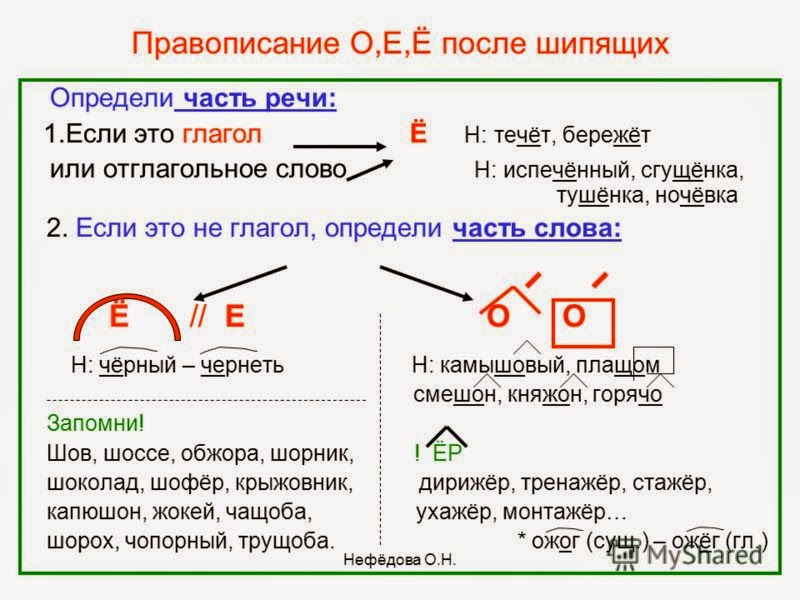 